V. EVALUACION DE CURSOS (ver formato Excel)VIII. DETALLE DE CURSOS POR OTEC (ver formato Excel)NOMINA DE EVALUADORES____________________________________________FIRMA RESPONSABLEFECHA 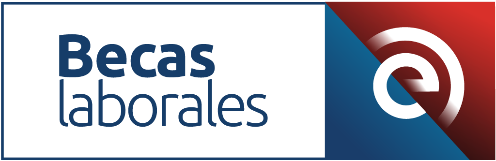 ANEXO. INFORME TÉCNICO DE EVALUACIÓN Y SELECCIÓN DE CURSOS PROGRAMA DE BECAS LABORALES 2021NOMBRE OTIC:  NOMBRE OTIC:  N° Llamado a Licitación: I. RECEPCIÓN DE PROPUESTAS.I. RECEPCIÓN DE PROPUESTAS.I. RECEPCIÓN DE PROPUESTAS.1Fecha de Recepción de Propuestas: Fecha de Recepción de Propuestas: 2Lugar (Dirección): Lugar (Dirección): II. APERTURA DE PROPUESTAS.II. APERTURA DE PROPUESTAS.II. APERTURA DE PROPUESTAS.1Fecha de Apertura de Propuestas: Fecha de Apertura de Propuestas: 2Lugar (Dirección): Lugar (Dirección): 3Nombre Ministro de Fe de SENCE:Nombre Ministro de Fe de SENCE:III. ADMISIBILIDAD OFERENTE POR RUT Verificar el cumplimiento de los requisitos detallados en el numeral 5.1.1 de las basesIII. ADMISIBILIDAD OFERENTE POR RUT Verificar el cumplimiento de los requisitos detallados en el numeral 5.1.1 de las basesIII. ADMISIBILIDAD OFERENTE POR RUT Verificar el cumplimiento de los requisitos detallados en el numeral 5.1.1 de las basesIII. ADMISIBILIDAD OFERENTE POR RUT Verificar el cumplimiento de los requisitos detallados en el numeral 5.1.1 de las basesIII. ADMISIBILIDAD OFERENTE POR RUT Verificar el cumplimiento de los requisitos detallados en el numeral 5.1.1 de las basesOtec rechazados Otec rechazados Otec rechazados Otec rechazados Otec rechazados N°Rut OtecRazón Social OtecN° cursos propuestosMotivo del no cumplimiento123IV. ADMISIBILIDAD DE OFERTA-CURSOIV. ADMISIBILIDAD DE OFERTA-CURSOIV. ADMISIBILIDAD DE OFERTA-CURSOIV. ADMISIBILIDAD DE OFERTA-CURSOIV. ADMISIBILIDAD DE OFERTA-CURSOIV. ADMISIBILIDAD DE OFERTA-CURSOVerificar el cumplimiento de los requisitos detallados en el numeral 5.1.2 de las basesVerificar el cumplimiento de los requisitos detallados en el numeral 5.1.2 de las basesVerificar el cumplimiento de los requisitos detallados en el numeral 5.1.2 de las basesVerificar el cumplimiento de los requisitos detallados en el numeral 5.1.2 de las basesVerificar el cumplimiento de los requisitos detallados en el numeral 5.1.2 de las basesVerificar el cumplimiento de los requisitos detallados en el numeral 5.1.2 de las basesCursos rechazados Cursos rechazados Cursos rechazados Cursos rechazados Cursos rechazados Cursos rechazados N°Rut OtecRazón Social OtecCódigo curso Nombre del CursoMotivo del no cumplimiento12VI. RESUMEN PROCESO DE EVALUACIÓNVI. RESUMEN PROCESO DE EVALUACIÓNN° OtecN° CursosPresentación de Propuestas------------------------Admisibilidad Oferente por RutAprobadosAdmisibilidad Oferente por RutRechazadosAdmisibilidad de Oferta-CursoAprobadosAdmisibilidad de Oferta-CursoRechazadosEvaluación Experiencia RegionalAprobadosEvaluación Experiencia RegionalRechazadosEvaluación ComportamientoAprobadosEvaluación ComportamientoRechazadosEvaluación Propuesta TécnicaAprobadosEvaluación Propuesta TécnicaRechazadosEvaluación EconómicaAprobadosEvaluación EconómicaRechazadosVII. PROPUESTA DE ADJUDICACIÓNVII. PROPUESTA DE ADJUDICACIÓNVII. PROPUESTA DE ADJUDICACIÓNVII. PROPUESTA DE ADJUDICACIÓNRegiónN° de CursosCupoMonto12345678910111213141516TotalN°NombresApellidoRut123